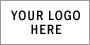 Project Quality Plan Project Name: Department: Focus Area: Product-Process: Prepared By: Project Quality Plan Version Control Confidential 	Project Quality Plan TABLE OF CONTENTS 1 	PROJECT QUALITY PLAN PURPOSE ..................................................................... 3 2 	QUALITY MANAGEMENT METHOD ......................................................................... 3 2.1 	QUALITY PLAN PROCESSES ................................................................................ 3 2.2 	PROJECT OVERVIEW ........................................................................................... 3 2.3 	QUALITY STANDARDS ......................................................................................... 3 2.4 	QUALITY TOOLS ................................................................................................. 4 2.5 	QUALITY MANAGER’S RESPONSIBILITIES ............................................................. 4 3 	PROJECT QUALITY ASSURANCE ........................................................................... 4 3.1 	QUALITY ASSURANCE PROCEDURES ................................................................... 4 3.2 	PROJECT MONITORING PROCESSES .................................................................... 4 3.3 	PROJECT IN-PROCESS QUALITY MONITORING ...................................................... 4 4 	PROJECT QUALITY CONTROL ................................................................................ 5 4.1 	PROJECT DELIVERABLES .................................................................................... 5 4.2 	PROJECT QUALITY CONTROL PROCEDURES ........................................................ 5 4.3 	PROJECT DELIVERABLES TEST & ACCEPTANCE PROCESS ................................... 5 4.4 	PROJECT DELIVERABLES ACCEPTANCE CRITERIA ................................................ 5 5 	PROJECT AUDITS & QUALITY REVIEWS ............................................................... 5 6 	MANAGEMENT ESCALATION PLAN ....................................................................... 6 7 	QUALITY TEAM ROLES & RESPONSIBILITIES ...................................................... 6 8 	QUALITY PLAN AUDIT LOG ..................................................................................... 6 9 	QUALITY PLAN APPROVALS .................................................................................. 7 10 APPENDICES ............................................................................................................ 8 10.1 PROJECT QUALITY PLAN SECTIONS OMITTED ...................................................... 8 1 PROJECT QUALITY PLAN PURPOSE [Identify the project quality plan’s purpose and how it meets specific project needs.] 2 QUALITY MANAGEMENT METHOD [Use the following sections to identify the project quality plan components or modify these sections to meet your needs.] Managing project quality requires an approved quality plan encompassing three major quality processes defined in Section 2.1. The quality plan is developed and approved during the project planning phase to confirm major deliverables/milestone acceptance criteria and manage approved project processes. 2.1 Quality Plan Processes Quality Assurance Quality assurance activities focus on the processes being used to manage and deliver the solution to evaluate overall project performance on a regular basis. Quality assurance is a method to ensure the project will satisfy the quality standards and will define and record quality reviews, test performance, and customer acceptance. Quality Control Quality control activities are performed continually to verify that project management and project deliverables are of high quality and meet quality standards. Quality assurance also helps uncover causes of unsatisfactory results and establish lessons learned to avoid similar issues in this and other projects. Project Deliverables and Processes Acceptance Criteria Project team members and key stakeholders agree at the project planning stage on formal project processes and major deliverable acceptance criteria that will be used to evaluate final deliverable results before the results are formally approved. 2.2 Project Overview [Describe the background and context for the project to provide its justification. Identify the business value of the proposed deliverables. This section can be copied from the project charter or a similar document. The project goals/objectives or scope statement is usually sufficient. The overview can include a high-level view of the project schedule, assumptions, dependencies, risks, and cost.] 2.3 Quality Standards [List all quality standards previously defined by the company or organization that this project will follow for its deliverables. Include a description of how the project will satisfy the quality standards.] 2.4 Quality Tools [List all quality-related tools that the project will employ, how the tools will be used, and who will be responsible for managing and reporting from these tools.] 2.5 Quality Manager’s Responsibilities [Establish who will be the quality manager for the project and if this will be a full-time or part-time role. Outline the quality manager’s responsibilities in that role. Discuss how the quality manager will interact with the project manager and other team members in accomplishing these responsibilities. Other quality management roles and responsibilities for the project are outlined later in this document.] 3 PROJECT QUALITY ASSURANCE Quality assurance helps to establish if a deliverable is acceptable based on the processes used to create it. Quality assurance processes are used to evaluate overall project performance frequently and to determine that quality reviews were held, deliverables tested, and customer acceptance acquired. 3.1 Quality Assurance Procedures [List the major quality assurance activities and processes that the project will include.] 3.2 Project Monitoring Processes [Define the monitoring and control processes planned for the project and how they will satisfy project quality standards and ensure project quality. Specify how the quality manager will obtain project-related information and how that information will be used to control the process.] 3.3 Project In-Process Quality Monitoring [Describe the quality metrics and measurements to be used as a part of each work process in the project. Identify in-process measurement points, and identify who on the project team will be responsible for managing the quality metric checkpoints.] 4 PROJECT QUALITY CONTROL 4.1 Project Deliverables [Write a high-level description of all key, measurable deliverables of the project that will be tested for satisfactory quality level.] 4.2 Project Quality Control Procedures [List the major quality control activities and processes that this project will include.] 4.3 Project Deliverables Test & Acceptance Process [Define the planned test and acceptance processes that will be used to validate project deliverable quality, and describe how these processes will verify deliverable quality.] 4.4 Project Deliverables Acceptance Criteria [Define the deliverable quality acceptance criteria based on quality standards for project deliverables as the criteria will be used in acceptance testing. Establish how the criteria will be used to assess project quality.] 5 PROJECT AUDITS & QUALITY REVIEWS [Identify the project quality audits and reviews that will be performed. Discuss the planned schedule. Describe how the results of these audits and reviews will be factored into project planning and implementation. Discuss the process of lessons-learned reviews and how those lessons can benefit the project team as the project continues.] 6 MANAGEMENT ESCALATION PLAN [Define the plan for escalating unresolved quality noncompliance issues up the management chain. The standard initial level of escalation is from the project manager to their immediate manager.] 7 QUALITY TEAM ROLES & RESPONSIBILITIES [Identify quality-related responsibilities of the project team and list specific task-related quality responsibilities, including responsibility for specific acceptance tests and project audits.] 8 QUALITY PLAN AUDIT LOG [List all quality-related issues and resolutions resulting from quality plan audits and reviews.] 9 QUALITY PLAN APPROVALS Prepared by     ____________________________________________________   	 	Project Manager Approved by    ____________________________________________________  Project Sponsor  ___________________________________________________   	 	Executive Sponsor  _________________________________________  Client Sponsor 10 APPENDICES [If you determine that additional information is needed to effectively communicate the project quality management information, add additional sections as needed.] 10.1 Project Quality Plan Sections Omitted [List the section headers for any sections that have been intentionally omitted.] Version Date Author Change Description Milestone Deliverable  	  	  	  	  	  	  	  	  	 Project Quality Audit Review Planned Date Quality Review Auditor Comments Escalation Level Management Title Name Project Team Role QA Responsibilities QC Responsibilities Quality Review Date Activity Reviewed Issue Resolution 